Polarschiff FramDer Norweger Fridtjof Nansen hatte sich sein Leben lang mit den arktischen Gebieten beschäftigt. 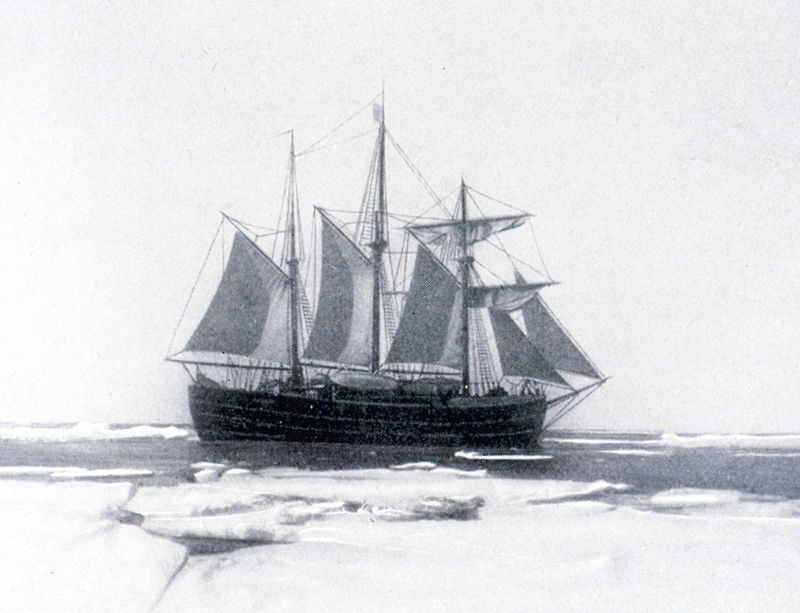 Er wollte beweisen, dass man sich mit dem Eis über das Polarmeer treiben lassen konnte, ohne vom Eis zermalmt zu werden.KonstruktionNansen wollte ein möglichst kleines und leichtes Schiff haben; es sollte so gebaut sein, dass es dem enormen Druck des Packeises standhielt. Durch seine Form sollte es sich vom Eis hochheben und nicht niederdrücken lassen. Weil die Mannschaft mehrere Jahre am Schiff verbringen musste, sollte auch der Aufenthalt dort so angenehm wie möglich sein.1890 erhielt der norwegische Schiffsbaumeister Colin Archer den Auftrag, dieses Schiff zu bauen.EnergieversorgungEine kleine Windmühle sorgte für Stromversorgung.Isolation Außerdem war das Schiff so gut isoliert, dass es als erstes Nullenergieschiff (wie ein Nullenergiehaus) bezeichnet werden kann.StapellaufDas Schiff wurde Fram (fram = vorwärts, norwegisch) getauft und lief 1892 in Larvik vom Stapel.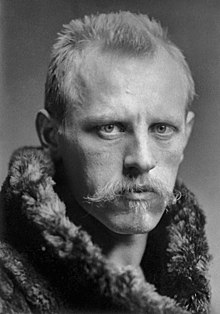 Abbildung 2 Nansen, Fr., 1861 bis 1930Expeditionen im VergleichExpedition	Leitung	ZeitNordpolarexpedition	 Fridtjof Nansen	1893 – 1896Grönland 	Otto Sverdrup	1898 – 1902Südpolexpedition 	Roald Amundsen	1910 – 1912Anmerkung:Fridtjof Wedel-Jarlsberg Nansen (* 10. Oktober 1861 in Store Frøen bei Christiania, heute Oslo; † 13. Mai 1930 in Lysaker) war ein norwegischer Zoologe, Neurohistologe, Polarforscher, Ozeanograf, Diplomat und Friedensnobelpreisträger. (Quelle Wikipedia)Aktuelle Expeditionen